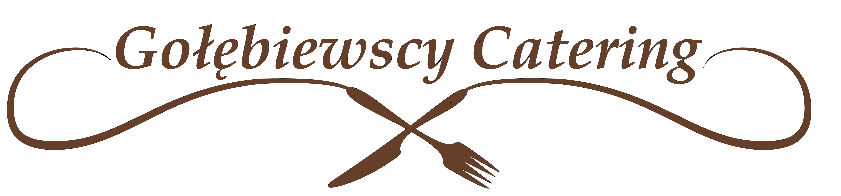 08.05.2023poniedziałekZupa kapuśniak z warzywami 250 ml, 320 kcalKotlet mielony w sosie pieczarkowym 100gZiemniaki puree 250gSurówka z sałaty pekińskiej z tartą marchewką z majonezem100g,750 kcalWoda 200 ml1,3,7,915.05.2023poniedziałekZupa kalafiorowa z warzywami  250 ml, 310 kcalGulasz wieprzowy z pieczarkami i papryką 100gKasza gryczana  250gSurówka z marchewki z jogurtem naturalnym 100g,720 kcal,Woda 200 ml1,3,7,9,1009.05.2023wtorekZupa z fasolki szparagowej 250 ml, 320 kcalBitki ze schabu w sosie pieczeniowym 100gKasza gryczana gotowana 250gBuraczki tarte 100g,800 kcalWoda 200 ml1,3,7,9,1016.05.2023wtorekZupa ogórkowa z warzywami 250 ml, 300 kcalZraz wieprzowy faszerowany w sosie pieczeniowym  100gZiemniaki puree 250gSurówka z białej kapusty 100g,730 kcal,Woda 200 ml1,3,7,910.05.2023środaZupa orientalna z kurczakiem 250 ml, 350 kcalSpaghetti z sosem bolońskim i tartym serem300g, 700 kcalWoda 200 ml1,3,7,917.05.2023środaZupa gulaszowa 250 ml, 330 kcalMakaron z sosem pomidorowym i tartym serem 300g, 680 kcalWoda 200 ml1,3,7,911.05.2023czwartekZupa pieczarkowa z makaronem 250 ml, 310 kcalFilet panierowany z kurczaka 100gZiemniaki puree 250gSurówka colesław z kukurydzą 100g,730 kcalWoda 200 ml1,3,7,918.05.2023czwartekZupa pomidorowa z ryżem 250 ml, 340 kcalKotlet pożarski z kurczakiem w cieście naleśnikowym 100gZiemniaki puree 250gSurówka szwedzka 100g,720 kcal,Woda 200 ml1,3,7,912.05.2023piątekZupa koperkowa z kluseczkami  250 ml, 320 kcal Panierowana ryba 100gZiemniaki puree  250gSurówka z kiszonej kapusty 100g,720 kcalWoda 200 ml1,3,4,7,919.05.2023piątekZupa barszcz biały z makaronem 250 ml, 310 kcalKlopsiki jajeczne w sosie musztardowym 100gZiemniaki puree 250g Surówka colesław 100g 700 kcalWoda 200 ml1,3,7,9